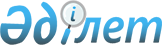 Об отнесении поселка Кульсары Жылыойского района Атырауской области к категории городов районного значенияРешение акима Атырауской области и Х сессии Атырауского областного Маслихата II созыва от 16 марта 2001 года N 110-II Зарегистрирован управлением юстиции Атырауской области 16 мая 2001 года за N 469



          Учитывая ходатайства представительных и исполнительных органов 
Жылыойского района о преобразовании поселка Кульсары в город районного 
значения и в соответствии с пунктом 1 статьи 11 Закона Республики 
Казахстан от 8 декабря 1993 года  
 Z934200_ 
  "Об административно-
территориальном устройстве Республики Казахстан" Х сессия областного 
Маслихата и аким области решили:




          1. Согласиться с совместным решением IX сессии Жылыойского районного 
Маслихата и акима Жылыойского района N 9/1 от 11 марта 2001 года "О 
преобразовании поселка Кульсары в город районного значения".




          2. Внести в Правительство Республики Казахстан предложение об 




отнесении поселка Кульсары Жылыойского района Атырауской области к 
категории городов районного значения.
     
     Председатель Х сессии 
     Атырауского областного Маслихата
     
     Секретарь Атырауского областного Маслихата
     
     Аким Атырауской области
     
     (Специалисты: Ержанова К.С., Хасанов М.Х.)
      
      


					© 2012. РГП на ПХВ «Институт законодательства и правовой информации Республики Казахстан» Министерства юстиции Республики Казахстан
				